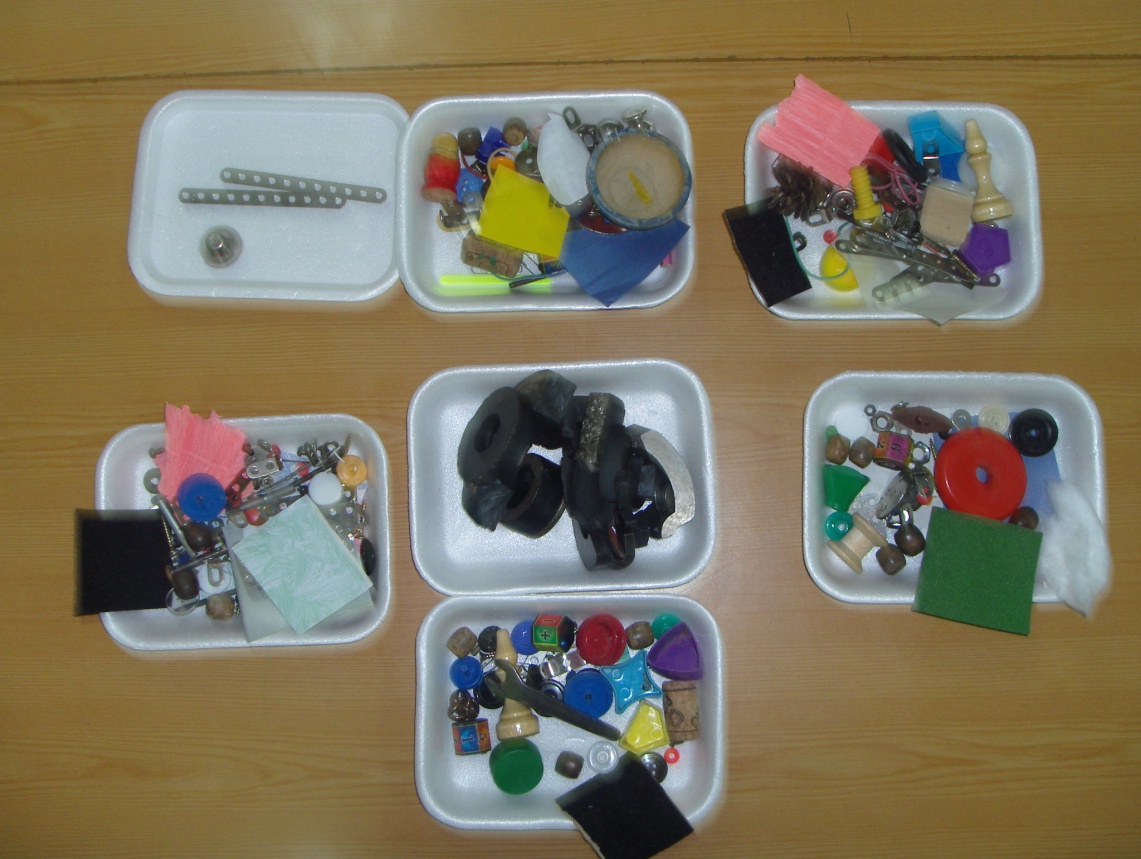          Коробочки с магнетическими и немагнетическими предметами.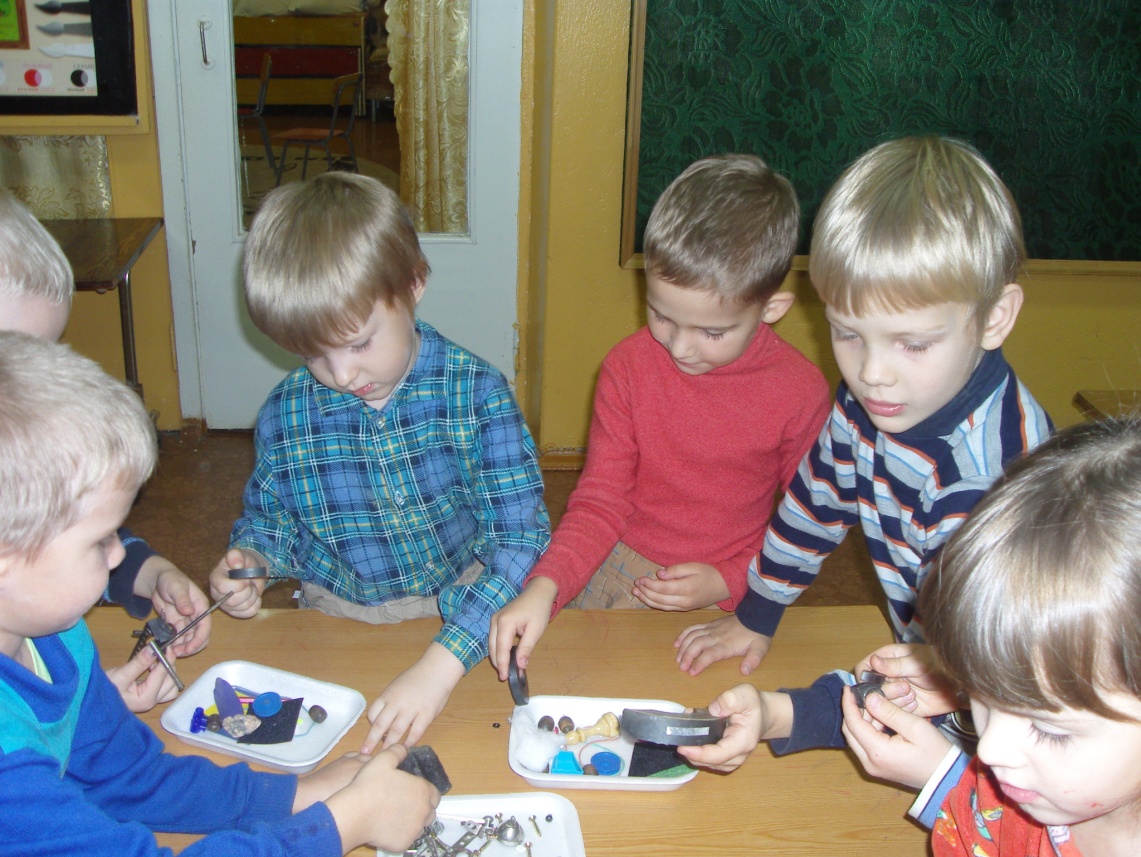        Проведение эксперимента на выявление магнетических предметов.